                  Zaproszenie na szkolenie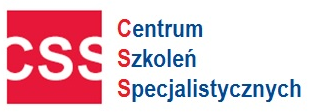  Zasiłki ZUS od A do Z – intensywne warsztaty dla osób stosujących przepisy 
z zakresu ubezpieczeń społecznychCena obejmuje:  serwis kawowy, lunch,  materiały szkoleniowe, certyfikat szkoleniaMożliwość organizacji szkoleń wewnętrznych na miejscu w zakładzie  !!!Prowadzący: Ekspert z zakresu zasiłków ZUS, doświadczony praktyk i szanowany wykładowca. KARTA ZGŁOSZENIAWarunkiem uczestnictwa w szkoleniu jest przesłanie karty zgłoszeniowej na adres email: wiedzaspecjalistyczna@wp.pl poprzez fax. 17 78 52 179 lub zgłoszenie telefoniczne: 721 649 991,  17 785 19 61   Oświadczam, iż szkolenie dla w/w pracowników jest kształceniem zawodowym finansowanym w całości lub co najmniej 70% ze środków publicznych – TAK / NIE (niewłaściwe skreślić) Forma płatności za szkolenie – przelew 14 dni od dnia otrzymania faktury w dniu szkolenia. W przypadku rezygnacji ze szkolenia w terminie krótszym niż 3 dni przed rozpoczęciem, zgłaszający ponosi pełne koszty szkolenia. Dane niezbędne do wystawienia faktury:Zgłaszający oświadcza iż wyraża zgodę na przetwarzanie danych osobowych zgodnie z ustawą z dnia 29 sierpnia 1997 r. o ochronie danych osobowych oraz w rozumieniu ustawy z dnia 18 lipca 2002 r. o świadczeniu usług drogą elektroniczną (Dz. U. Nr 144, poz. 1204 z późniejszymi zmianami) dla celów informacyjnych i marketingowych.NIP: 813-332-02-68   REGON: 691750757                          Fax: (17) 78 52179                                 www.szkolenia-css.pl                                         ZAPROSZENIE NA SZKOLENIE                                 Zasiłki ZUS od A do Z – intensywne warsztaty dla osób stosujących przepisy 
z zakresu ubezpieczeń społecznych1. Ustalanie uprawnień do zasiłków świadczeń z ubezpieczeń społecznych dla ubezpieczonych podlegających obowiązkowemu i dobrowolnemu ubezpieczeniu chorobowemu: wynagrodzenie za czas choroby; zasiłek chorobowy – okres wyczekiwania, prawo do zasiłku, brak prawa do zasiłku; okres zasiłkowy – długość, kiedy ustalić nowy okres zasiłkowy; zaświadczenia lekarskie ZUS ZLA, e-zwolnienia, kody chorobowe; zasiłek chorobowy i świadczenie rehabilitacyjne z ubezpieczenia chorobowego (prawo do świadczeń, wysokość świadczeń, zasiłek 80% dla 50 latka przebywającego w szpitalu chorującego na przełomie roku); zasiłek chorobowy i świadczenie rehabilitacyjne z ubezpieczenia wypadkowego; zasiłek opiekuńczy (prawo do zasiłku, okres wypłaty zasiłku opiekuńczego, okres dodatkowego zasiłku opiekuńczego- komu przysługuje i w jakich okolicznościach, wnioskowanie) – zasady obowiązujące po zmianach w przepisach aktualne w 2018r. zasiłek macierzyński za okres urlopu macierzyńskiego, urlopu na prawach urlopu macierzyńskiego, urlopu rodzicielskiego, ojcowskiego, przerwa w pobieraniu zasiłku, dzielenie się urlopami pomiędzy rodzicami dziecka, prawo do zasiłku po przerwie w zatrudnieniu, prawo do zasiłku macierzyńskiego przysługujące członkom najbliższej rodziny, wydłużenie urlopu rodzicielskiego, podwyższenie zasiłku do kwoty świadczenia rodzicielskiego, prawo do zasiłku macierzyńskiego w okresie urlopu wychowawczego) – zasady obowiązujące po zmianach w przepisach aktualne w 2018r.2. Dokumentacja niezbędna do wypłaty świadczeń3.  Zgłoszenia i korygowanie dokumentów- ćwiczenia 3. Ustalanie podstawy wymiaru zasiłków i świadczeń z ubezpieczeń społecznych:Podstawa wymiaru świadczeń wypłacanych pracownikom- zasady ustalania podstawy:przesunięcie wypłaty wynagrodzenia, a ustalenie prawidłowej podstawy wymiaru zasiłkupodstawa wymiaru zasiłku przed upływem 12 miesięcy kalendarzowychobecność usprawiedliwiona i nieusprawiedliwiona w podstawie wymiaru zasiłkuskładniki stałe i zmienne w podstawie wymiaru zasiłków i świadczeń, uzupełnianie składników wynagrodzenia w podstawie wymiaru zasiłków i świadczeń;30 krotność podstawy wymiaru składek na ubezpieczenia emerytalne i rentowe, a podstawa wymiaru zasiłku (ustalanie średniego wskaźnika składek w miesiącu przekroczenia i nieobecności usprawiedliwionej) premie miesięczne, kwartalne, roczne, 13 stki, premie motywacyjne, uznaniowe, nagrody z zysku, premie kwotowe, dodatki stażowe, funkcyjne, urlopy wypoczynkowe,  godziny nadliczbowe, dyżury w podstawie wymiaru zasiłków i świadczeńzasady ustalania podstawy wymiaru świadczeń po zmianie wymiaru czasu pracy – zmiana w okresie miesiąca, kwartału, roku i wliczanie składników miesięcznych, kwartalnych i rocznych do podstawy wymiaru zasiłków i świadczeńskładniki uwzględniane i nieuwzględniane w podstawie wymiaru zasiłków i świadczeńumowy zlecenia zawarte z własnym pracownikiem lub wykonywane na rzecz własnego pracodawcy w podstawie wymiaru zasiłku ustalanie podstawy wymiaru zasiłku po przerwie w wykonywaniu pracy - urlopy bezpłatne, wychowawczeponowne ustalanie podstawy wymiaru zasiłków i świadczeń, kiedy należy przeliczyć podstawę wymiaru zasiłkuminimalna podstawa wymiaru zasiłku obowiązująca w 2018r.;zmiana regulaminu wynagrodzeń i  jej wpływ na ustalenie podstawy wymiaru zasiłkuTeoria poparta praktycznymi przykładami – rozwiązywanie przykładów4. Podstawa wymiaru zasiłków przysługujących zleceniobiorcom:podleganie ubezpieczeniu chorobowemu, a prawo do zasiłkuco stanowi podstawę wymiaru zasiłku zleceniobiorcy, ograniczenie podstawy wymiaru zasiłku dla zleceniobiorcyzasady ustalania podstawy wymiaru zasiłków dla zleceniobiorców;ustalanie podstawy wymiaru zasiłku dla zleceniobiorców niezdolnych do pracy przed upływem pełnego miesiąca kalendarzowego ubezpieczenia;zasady ustalania podstawy dla osób posiadających i nie posiadających wcześniejszego okresu podlegania ubezpieczeniu chorobowemu;kiedy uzupełnimy miesiąc wchodzący do podstawy wymiaru zasiłku dla zleceniobiorcy,                  a kiedy przyjmiemy przychód w kwocie faktycznej;ponowne ustalenie podstawy wymiaru zasiłku Ćwiczenia - rozwiązywanie przykładów.5. Zasady ustalania podstawy wymiaru składek na ubezpieczenia emerytalne i rentowe osób przebywających na urlopach wychowawczych (z jakiego okresu i jakich składników wyliczyć podstawę, kiedy podstawę ustalić na nowo, ograniczenia w podstawie wymiaru składek).Możliwość organizacji szkoleń wewnętrznych na miejscu w zakładzie  !!!NIP: 813-332-02-68   REGON: 691750757                         Fax: (17) 78 52179                                  www.szkolenia-css.pl                           Kraków    -    20 czerwca 2018 r.                           27 sierpnia 2018 r. Czas trwania:  9.30 – 14.30  Miejsce szkolenia:  Miejsce szkolenia: Hotel Europejski ul. Lubicz 5 (niedaleko dworca PKS)    Cena: 340 brutto    299 zł brutto !!!!  PROMOCJA!!!!!Imię i NazwiskoStanowiskoAdres e-mail:tel. kontaktowy                                      …………………………………………                                        Data , pieczęć  i podpis zgłaszającego CENTRUM SZKOLEŃ SPECJALISTYCZNYCH          Tel. 721 649 991                                     mail: wiedzaspecjalistyczna@wp.pl   Ul. ZAGŁOBY 8/79, 35-305 RZESZÓW                            Tel. (17) 7851961                                   mail: szkolenia@szkolenia-css.pl   CENTRUM SZKOLEŃ SPECJALISTYCZNYCH          Tel. 721 649 991                                     mail: wiedzaspecjalistyczna@wp.pl   Ul. ZAGŁOBY 8/79, 35-305 RZESZÓW                            Tel. (17) 7851961                                   mail: szkolenia@szkolenia-css.pl   